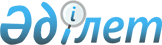 О внесении изменений и дополнения в приказ исполняющего обязанности Министра образования и науки Республики Казахстан от 14 сентября 2018 года № 464 "Об утверждении Правил размещения государственного заказа на обеспечение студентов, магистрантов и докторантов местами в общежитиях"Приказ Министра образования и науки Республики Казахстан от 21 декабря 2018 года № 700. Зарегистрирован в Министерстве юстиции Республики Казахстан 25 декабря 2018 года № 18017
      ПРИКАЗЫВАЮ:
      1. Внести в приказ исполняющего обязанности Министра образования и науки Республики Казахстан от 14 сентября 2018 года № 464 "Об утверждении Правил размещения государственного заказа на обеспечение студентов, магистрантов и докторантов местами в общежитиях" (зарегистрирован в Реестре государственной регистрации нормативных правовых актов под № 17379, опубликован 21 сентября 2018 года в Эталонном контрольном банке нормативных правовых актов Республики Казахстан) следующие изменения и дополнение:
      в Правилах размещения государственного заказа на обеспечение студентов, магистрантов и докторантов местами в общежитиях, утвержденных указанным приказом:
      пункт 5 исключить;
      пункты 9 и 10 изложить в следующей редакции:
      "9. Оператор, в течение пятнадцати календарных дней со дня поступления заявления потенциального поставщика с приложением документов, указанных в пункте 8 Правил, проводит их проверку на полноту и достоверность с вынесением заключения о результатах проверки (далее – заключение).
      При предоставлении потенциальным поставщиком надлежащим образом оформленного заявления с полным пакетом документов, указанного в пункте 8 Правил, оператор, в течение трех рабочих дней со дня вынесения заключения, направляет уполномоченному органу в области образования заключение с приложением документов, предоставленных потенциальным поставщиком, для осуществления процедуры заключения между уполномоченным органом в области образования, оператором и потенциальным поставщиком предварительного договора по обеспечению студентов, магистрантов и докторантов вновь вводимыми местами в общежитиях (далее – предварительный договор), согласно приложению 1-1 к Правилам, в рамках которого потенциальный поставщик вводит в эксплуатацию новые места в общежитиях.
      В случае выявления оператором факта предоставления потенциальным поставщиком ненадлежащим образом оформленного заявления и (или) неполного пакета документов, указанных в пункте 8 Правил, оператор, в течение трех рабочих дней со дня вынесения заключения, направляет потенциальному поставщику обоснованный и мотивированный отказ в заключении предварительного договора.
      10. Уполномоченный орган в области образования в течение сорока пяти календарных дней со дня поступления от оператора заключений, указанных в пунктах 9 и 13 Правил соответственно:
      1) осуществляет процедуру заключения предварительного договора;
      2) осуществляет процедуру заключения договора между уполномоченным органом в области образования, оператором и поставщиком.";
      пункты 13, 14 и 15 изложить в следующей редакции:
      "13. Для размещения государственного заказа на обеспечение студентов, магистрантов и докторантов местами в общежитиях потенциальный поставщик предоставляет оператору копии документов, подтверждающих ввод в эксплуатацию новых мест в общежитии и регистрацию обременения права на изменение целевого назначения общежития на срок не менее двадцати лет с приложением справки о зарегистрированных правах (обременениях) на недвижимое имущество и его технических характеристиках.
      Оператор, в течение пятнадцати календарных дней со дня получения от потенциального поставщика документов, указанных в настоящем пункте Правил, проводит их проверку на полноту и достоверность с вынесением заключения.
      При предоставлении потенциальным поставщиком надлежащим образом оформленных документов, указанных в настоящем пункте Правил, оператор, в течение трех рабочих дней со дня вынесения заключения, направляет уполномоченному органу в области образования заключение с приложением документов, предоставленных потенциальным поставщиком, для осуществления процедуры заключения договора.
      В случае выявления оператором факта предоставления потенциальным поставщиком ненадлежащим образом оформленных документов, указанных в настоящем пункте Правил, оператор, в течение трех рабочих дней со дня вынесения заключения, направляет потенциальному поставщику обоснованный и мотивированный отказ в заключении договора.
      14. Ввод в эксплуатацию новых мест в общежитии производится потенциальным поставщиком в течение двадцати четырҰх месяцев с даты заключения предварительного договора.
      15. Срок размещения государственного заказа на обеспечение студентов, магистрантов и докторантов местами в общежитиях составляет девяносто шесть месяцев.
      В случае смены собственника общежития, срок размещения государственного заказа на обеспечение студентов, магистрантов и докторантов местами в общежитиях уменьшается соразмерно сроку размещения государственного заказа у предыдущего собственника общежития.";
      пункт 16 исключить;
      абзац двадцать шестой приложения 1 к указанным Правилам изложить в следующей редакции:
      "2) признанным аварийным (ветхим). А также эксплуатируемым или введенным в эксплуатацию более пятидесяти лет назад, за исключением случаев предоставления потенциальным поставщиком оператору заключения о состоянии здания по результатам технического обследования надежности и устойчивости зданий и сооружений с оценкой технического состояния как исправного или работоспособного;";
      дополнить приложением 1-1 согласно приложению к настоящему приказу.
      2. Департаменту бюджетного планирования Министерства образования и науки Республики Казахстан в установленном законодательством Республики Казахстан порядке обеспечить:
      1) государственную регистрацию настоящего приказа в Министерстве юстиции Республики Казахстан;
      2) в течение десяти календарных дней со дня государственной регистрации настоящего приказа направление его копии в бумажном и электронном виде на казахском и русском языках в Республиканское государственное предприятие на праве хозяйственного ведения "Республиканский центр правовой информации" для официального опубликования и включения в Эталонный контрольный банк нормативных правовых актов Республики Казахстан;
      3) размещение настоящего приказа на интернет-ресурсе Министерства образования и науки Республики Казахстан после его официального опубликования;
      4) в течение десяти рабочих дней со дня государственной регистрации настоящего приказа предоставление в Департамент юридической службы Министерства образования и науки Республики Казахстан сведений об исполнении мероприятий, предусмотренных подпунктами 1), 2) и 3) настоящего пункта.
      3. Контроль за исполнением настоящего приказа возложить на вице-министра образования и науки Республики Казахстан Асылову Б.А.
      4. Настоящий приказ вводится в действие по истечении десяти календарных дней после дня его первого официального опубликования и распространяется на правоотношения, возникшие со 2 октября 2018 года. Предварительный договор по обеспечению студентов, магистрантов и докторантов вновь вводимыми местами в общежитиях
      г. Астана "__"__________20___г.
      Государственное учреждение "Министерство образования и науки Республики Казахстан", именуемое в дальнейшем "Заказчик", от лица которого выступает _________________, действующий на основании _____, с одной стороны, и ________________________ именуемый (-ое, -ая) в дальнейшем "Потенциальный поставщик", от лица которого выступает __________________, действующий на основании __________________, с другой стороны, ______________________, именуемое в дальнейшем "Оператор", от лица которого выступает _____________________, действующий на основании ________, с третьей стороны, далее совместно именуемые "Стороны", а по отдельности "Сторона" или как указано выше, принимая во внимание пункт 2-2 статьи 8 Закона Республики Казахстан "Об образовании" (далее – Закон) и Правила размещения государственного заказа на обеспечение студентов, магистрантов и докторантов местами в общежитиях, утвержденные приказом и.о. Министра образования и науки Республики Казахстан от 14 сентября 2018 года № 464 (далее – Правила), заключили настоящий Предварительный договор по обеспечению студентов, магистрантов и докторантов вновь вводимыми местами в общежитиях (далее – Договор) о нижеследующем: 1. Предмет Договора
      1.1. Потенциальный поставщик обязуется оказать услуги по обеспечению введения не менее __ (указать количество) __ новых мест в общежитии для студентов, магистрантов и докторантов путем ________ (указать строительства нового общежития или реконструкции здания под общежитие) _______ (далее – Услуги), а Заказчик обязуется заключить с Потенциальным поставщиком договор (-ы) государственного заказа на обеспечение студентов, магистрантов и докторантов местами в общежитиях (далее – Договор государственного заказа) в срок, порядке и на условиях, предусмотренных Правилами.
      1.2. Перечисленные ниже документы и условия, оговоренные в них, образуют данный Договор и считаются его неотъемлемой частью, а именно:
      1) настоящий Договор;
      2) техническая спецификация*.
      Примечание*: В случае строительства Сторонами заполняется и подписывается техническая спецификация согласно приложению 1 к Договору. В случае реконструкции Сторонами заполняется и подписывается техническая спецификация согласно приложению 2 к Договору). 2. Оказание Услуг
      2.1. Оказание Услуг осуществляется Потенциальным поставщиком с соблюдением следующего порядка:
      1) ________ (указать строительство нового общежития или реконструкция здания под общежитие) _______;
      2) введение в эксплуатацию общежития;
      3) государственная регистрация в правовом кадастре обременения права на изменение целевого назначения общежития, согласно пункту 2-2 статьи 8 Закона;
      4) направление Оператору копий документов, подтверждающих ввод в эксплуатацию новых мест в общежитии и регистрацию обременения права на изменение целевого назначения общежития на срок не менее двадцати лет с приложением справки о зарегистрированных правах (обременениях) на недвижимое имущество и его технических характеристиках;
      5) заключение между Сторонами Договора государственного заказа;
      6) регистрация Договора государственного заказа в территориальных подразделениях центрального уполномоченного органа по исполнению бюджета;
      7) ежемесячное предоставление Оператору информации о фактически занятых студентами, магистрантами и докторантами местах в общежитии по состоянию на последний день месяца;
      8) получение выплат по государственному заказу на обеспечение студентов, магистрантов и докторантов местами в общежитиях (далее – государственный заказ) в рамках Договора государственного заказа.
      2.2. Ввод в эксплуатацию новых мест в общежитии производится Потенциальным поставщиком в течение двадцати четырҰх месяцев с даты заключения настоящего Договора. 3. Сумма Договора и условия оплаты
      3.1. Настоящий Договор не предусматривает произведение выплат по государственному заказу.
      Выплаты по государственному заказу осуществляются в рамках Договора государственного заказа, заключаемого между Заказчиком, Оператором и Потенциальным поставщиком на условиях, предусмотренных Правилами.
      3.2. Оплата за проживание в общежитии не включается в состав государственного заказа.
      3.3. Объем финансирования в рамках размещения государственного заказа определяется как произведение количества мест в общежитии и размера государственного заказа за одно место в общежитии.
      Годовой размер государственного заказа за одно место в общежитии, составляет:
      1) при строительстве – 122-кратный размер месячного расчетного показателя, установленного законом о республиканском бюджете на финансовый год, соответствующий году введения в эксплуатацию общежития;
      2) при реконструкции – 47-кратный размер месячного расчетного показателя, установленного законом о республиканском бюджете на финансовый год, соответствующий году введения в эксплуатацию общежития.
      3.4. Срок размещения государственного заказа составляет девяносто шесть месяцев.
      При этом, в течение первых двенадцати последовательных календарных месяцев размещения государственного заказа, количество финансируемых мест в общежитии определяется по следующей формуле:
      КФМ = ФЗМО × ПК,
      где:
      КФМ – количество финансируемых мест в первые двенадцать последовательных календарных месяцев, максимальный размер которого не может превышать общего количества мест в общежитии;
      ФЗМО – фактически занятые студентами, магистрантами и докторантами места в общежитии;
      ПК – поправочный коэффициент, размер которого равен двум.
      По истечении первых двенадцати последовательных календарных месяцев размещения государственного заказа количество финансируемых мест в общежитии определяется по фактически занятым студентами, магистрантами и докторантами местам в общежитии, без учета поправочного коэффициента.
      3.5. В случае, если месяц выплат приходится на период зимних или летних каникул студентов, магистрантов и докторантов, выплаты по государственному заказу осуществляются на основании информации о фактически занятых студентами, магистрантами и докторантами местах в общежитии за последний учебный месяц, предшествующий зимним или летним каникулам студентов, магистрантов и докторантов. 4. Права и обязанности Сторон
      4.1. Потенциальный поставщик обязуется:
      1) обеспечить полное и надлежащее исполнение взятых на себя обязательств по Договору;
      2) при исполнении своих обязательств по Договору обеспечить соответствие оказываемых Услуг требованиям, указанным в приложении к настоящему Договору;
      3) по первому требованию Заказчика или Оператора предоставлять информацию о ходе исполнения обязательств по Договору;
      4) ввести в эксплуатацию новые места в общежитии для студентов, магистрантов и докторантов в течение двадцати четырҰх месяцев с даты подписания настоящего Договора;
      5) обратиться в компетентные органы с заявлением о государственной регистрации в правовом кадастре обременения права на изменение целевого назначения общежития, согласно пункту 2-2 статьи 8 Закона;
      6) предоставить Оператору документы, подтверждающие ввод в эксплуатацию новых мест в общежитии и регистрацию обременения права на изменение целевого назначения общежития, справку о зарегистрированных правах (обременениях) на недвижимое имущество и его технических характеристиках, а также технический паспорт на общежитие;
      7) не изменять целевое назначение общежития в течение двадцати лет с даты предоставления Оператору документов, подтверждающих ввод в эксплуатацию новых мест в общежитии и регистрацию обременения права на изменение целевого назначения общежития, а также использовать общежитие по целевому назначению;
      8) ежемесячно, в течение срока размещения государственного заказа, начиная с даты заключения Договора государственного заказа, предоставлять Оператору реестр, содержащий сведения о фактически занятых студентами, магистрантами и докторантами местах в общежитии по состоянию на последний день месяца, по форме согласно приложению 2 к Правилам;
      9) поддерживать общежитие в надлежащем состоянии, пригодном для его использования по целевому назначению, путем своевременного осуществления текущего и (или) капитального ремонтов;
      10) создавать условия для заполнения общежития студентами, магистрантами и докторантами;
      11) в случае изменения местонахождения, адреса или иных контактных данных Потенциального поставщика письменно уведомить об этом Оператора в течение пятнадцати календарных дней со дня их изменения;
      12) в случае смены собственника общежития, письменно уведомить об этом Заказчика и Оператора в течение пяти рабочих дней.
      4.2. Заказчик и Оператор обязуются заключить с Потенциальным поставщиком договор государственного заказа в порядке и на условиях, предусмотренных Правилами.
      4.3. Оператор обязуется:
      1) в течение пятнадцати календарных дней со дня получения от Потенциального поставщика документов, подтверждающих ввод в эксплуатацию новых мест в общежитии и регистрацию обременения права на изменение целевого назначения общежития на срок не менее двадцати лет с приложением справки о зарегистрированных правах (обременениях) на недвижимое имущество и его технических характеристиках, провести их проверку на полноту и достоверность с вынесением заключения;
      2) при предоставлении Потенциальным поставщиком надлежащим образом оформленных документов, указанных в подпункте 1) настоящего пункта Договора, в течение трех рабочих дней со дня вынесения заключения, направить Заказчику заключение с приложением документов, предоставленных Потенциальным поставщиком, для осуществления процедуры заключения Договора государственного заказа с одновременным уведомлением Потенциального поставщика;
      3) в случае выявления Оператором факта предоставления Потенциальным поставщиком ненадлежащим образом оформленных документов, указанных в подпункте 1) настоящего пункта Договора, в течение трех рабочих дней со дня вынесения заключения, направить Потенциальному поставщику обоснованный и мотивированный отказ в заключении Договора государственного заказа;
      4) предоставлять по требованию Заказчика данные о количестве мест в общежитиях, планируемых к вводу в эксплуатацию Потенциальным поставщиком;
      5) ежемесячно (ежеквартально) предоставлять Заказчику подписанный трехсторонний акт сверки между Потенциальным поставщиком, организацией технического и профессионального, послесреднего, высшего и (или) послевузовского образования, потребности которой покрывает общежитие и Оператором по фактическому контингенту проживающих студентов, магистрантов и докторантов в случае нахождения общежития на территории учебного заведения.
      4.4. Заказчик и Оператор вправе осуществлять мониторинг введения Потенциальным поставщиком новых мест в общежитии, а также фактически занятых студентами, магистрантами и докторантами мест в общежитии. 5. Проверка Услуг на соответствие Договору
      5.1. Заказчик и Оператор или их представители проводят контроль и проверку оказываемых Услуг на предмет соответствия требованиям, указанным в Договоре. Заказчик и Оператор своевременно в письменном виде уведомляют Потенциального поставщика о своих представителях, определенных для этих целей.
      5.2. Если результаты оказанных Услуг при проверке будут признаны не соответствующими требованиям Договора, Потенциальный поставщик принимает меры по устранению несоответствий требованиям, без каких-либо дополнительных затрат со стороны Заказчика, в течение 15 календарных дней после дня уведомления Потенциального поставщика о результатах проверки. 6. Гарантия
      6.1. Потенциальный поставщик гарантирует обеспечение бесперебойного, качественного и своевременного оказания Услуг.
      6.2. Потенциальный поставщик гарантирует безвозмездное исправление ошибок, недоработок и других несоответствий Услуг требованиям Договора. 7. Ответственность Сторон
      7.1. В случае невыполнения или ненадлежащего выполнения Сторонами своих обязательств в рамках настоящего Договора все споры и разногласия разрешаются в соответствии с действующим законодательством Республики Казахстан.
      7.2. Ответственность Сторон за невыполнение или ненадлежащее выполнение обязательств по Договору предусматривается условиями Договора и законодательством Республики Казахстан.
      7.3. Оператор несет ответственность, согласно действующему законодательству Республики Казахстан:
      1) за достоверность представленных Заказчику данных по количеству мест в общежитиях, планируемых к вводу в эксплуатацию Потенциальным поставщиком;
      2) за предоставленные Заказчику данных о результатах проверки фактически занятых студентами, магистрантами и докторантами местами в общежитиях.
      7.4. Потенциальный поставщик несет ответственность за достоверность предоставленного Оператору реестра, содержащего сведения о фактически занятых студентами, магистрантами и докторантами местами в общежитиях, согласно действующему законодательству Республики Казахстан.
      7.5. Потенциальный поставщик несет ответственность за неисполнение обязанности и нарушение запретов, предусмотренных подпунктом 7) пункта 4.1 и пунктом 13.1 настоящего Договора, в виде полного возмещения расходов, понесенных за счет бюджетных средств в связи с размещением Потенциальному поставщику государственного заказа, в бюджет.
      7.6. Заказчик и Оператор не несут ответственность за любые возможные убытки и ущерб Потенциального поставщика, возникающие у Потенциального поставщика в течение действия Договора, даже если Заказчик и/или Оператор были предупреждены о возможности возникновения ущерба для Потенциального поставщика и/или его работников. 
      При этом в случае невозможности оказания Услуг Потенциальным поставщиком и/или отказа в заключении Заказчиком и/или Оператором Договора государственного заказа с Потенциальным поставщиком, недополученные прибыли, убытки, упущенные возможности (выгода) и ущерб, – не истребуются Потенциальным поставщиком с Заказчика и/или Оператора. 8. Срок действия и условия расторжения Договора
      8.1. Договор вступает в силу со дня его подписания и действует до полного исполнения Сторонами обязательств по Договору.
      8.2. Без ущерба каким-либо другим санкциям за нарушение условий Договора Заказчик в одностороннем порядке расторгает настоящий Договор, направив Потенциальному поставщику письменное уведомление о невыполнении обязательств:
      1) если Потенциальный поставщик не оказывает Услуги в сроки, предусмотренные Договором;
      2) если Потенциальный поставщик не выполняет обязательства предусмотренные Договором. 9. Уведомление
      9.1. Любое уведомление, которое одна Сторона направляет другой Стороне в соответствии с Договором, высылается оплаченным заказным письмом или по факсу, либо по электронной почте на реквизиты, указанные в разделе 14 Договора.
      9.2. Уведомление вступает в силу после доставки или в указанный день вступления в силу (если указано в уведомлении) в зависимости от того, какая из этих дат наступит позднее. 10. Форс-мажор
      10.1. Стороны не несут ответственность за неисполнение условий Договора, если оно явилось результатом форс-мажорных обстоятельств.
      10.2. Для целей Договора "форс-мажор" означает событие, неподвластное контролю Сторон, и имеющее непредвиденный характер. Такие события могут включать, но не исключительно: военные действия, природные или стихийные бедствия и другие.
      10.3. При возникновении форс-мажорных обстоятельств Сторона, ссылающаяся на них, должна незамедлительно направить другим Сторонам письменное уведомление о таких обстоятельствах и их причинах. Если от других Сторон не поступает иных письменных инструкций, Сторона, ссылающаяся на форс-мажорные обстоятельства, продолжает выполнять свои обязательства по Договору, насколько это целесообразно, и ведет поиск альтернативных способов выполнения Договора, не зависящих от форс-мажорных обстоятельств. 11. Решение спорных вопросов
      11.1. Стороны прилагают все усилия к тому, чтобы разрешать в процессе прямых переговоров все разногласия или споры, возникающие между ними по Договору или в связи с ним.
      11.2. Если после таких переговоров Стороны не могут разрешить спор по Договору, любая из Сторон может потребовать решения этого вопроса в соответствии с законодательством Республики Казахстан. 12. Прочие условия
      12.1. Любые изменения и дополнения к Договору совершаются в той же форме, что и заключение Договора.
      12.2. Внесение изменений в заключенный Договор допускается по соглашению Сторон, если условия вносимых в Договор изменений не противоречат законодательству Республики Казахстан.
      12.3. В части, неурегулированной Договором, Стороны руководствуются законодательством Республики Казахстан.
      12.4. Подписанием настоящего Договора Потенциальный поставщик подтверждает, что на дату подписания Договора общежитие, в котором планируется создание мест для студентов, магистрантов и докторантов, не введено в эксплуатацию. Требование данного пункта Договора не распространяется на оказание услуг по обеспечению введения новых мест в общежитии для студентов, магистрантов и докторантов путем реконструкции здания под общежитие. 13. Запреты
      13.1. Потенциальному поставщику запрещается:
      1) изменять целевое назначение общежития в течение двадцати лет с даты предоставления Оператору документов, подтверждающих ввод в эксплуатацию новых мест в общежитии и регистрацию обременения права на изменение целевого назначения общежития;
      2) использовать общежитие не по целевому назначению;
      3) допускать проживание на местах в общежитии, предназначенных в соответствии с настоящим Договором для студентов, магистрантов и докторантов, лиц, не являющихся студентами, магистрантами или докторантами;
      4) расторгать в одностороннем порядке Договор или отказываться от его исполнения. 14. Реквизиты Сторон Техническая спецификация Услуг 
      1. Характеристика Услуг.
      1.1. Услуги, оказываемые Потенциальным поставщиком, включают в себя обеспечение введения ___(указать количество)_____ мест в общежитиях для студентов, магистрантов и докторантов путем строительства нового общежития.
      1.2. Потенциальный поставщик самостоятельно определяет количество новых мест в общежитии, его размер и прочие характеристики, а также источники финансирования строительства общежития.
      1.3. Строительство, оборудование и эксплуатация общежития осуществляются Потенциальным поставщиком в соответствии с действующими на территории Республики Казахстан строительными, противопожарными и санитарно-эпидемиологическими нормами и требованиями.
      2. Строительство общежития.
      2.1. Строительство общежития осуществляется Потенциальным поставщиком в следующие этапы:
      1 этап – ___________ – не позднее "____"_______ 20___ года;
      2 этап – ___________ – не позднее "____"_______ 20___ года;
      3 этап – ___________ – не позднее "____"_______ 20___ года;
      4 этап – ___________ – не позднее "____"_______ 20___ года.
      2.2. Потенциальный поставщик гарантирует ввод общежития в эксплуатацию не позднее "___"______ 20 ___ года.
      2.3. Технико-экономические показатели строящегося общежития:
      3. Месторасположение строительства Потенциальным поставщиком общежития: ________________. Техническая спецификация Услуг
      1. Характеристика Услуг.
      1.1. Услуги, оказываемые Потенциальным поставщиком, включают в себя обеспечение введения ___(указать количество)_____ новых мест в общежитиях для студентов, магистрантов и докторантов путем реконструкции здания под общежитие.
      1.2. Потенциальный поставщик самостоятельно определяет количество новых мест в реконструируемом здании под общежитие, его размер и прочие характеристики, а также источники финансирования реконструкции здания под общежития.
      1.3. Реконструкция здания под общежитие, а также его оборудование и эксплуатация осуществляются Потенциальным поставщиком в соответствии с действующими на территории Республики Казахстан строительными, противопожарными и санитарно-эпидемиологическими нормами и требованиями.
      2. Реконструкция здания под общежитие.
      2.1. Реконструкция здания под общежитие осуществляется Потенциальным поставщиком в следующие этапы:
      1 этап – ___________ – не позднее "____"_______ 20___ года;
      2 этап – ___________ – не позднее "____"_______ 20___ года;
      3 этап – ___________ – не позднее "____"_______ 20___ года;
      4 этап – ___________ – не позднее "____"_______ 20___ года.
      2.2. Потенциальный поставщик подтверждает, что реконструируемое здание под общежитие не является:
      1) построенным из деревянных, каркасных, щитовых, камышитовых и других материалов расчетный срок службы, которых составляет менее пятидесяти лет;
      2) признанным аварийным (ветхим). А также эксплуатируемым или введенным в эксплуатацию более пятидесяти лет назад, за исключением случаев предоставления потенциальным поставщиком оператору заключения о состоянии здания по результатам технического обследования надежности и устойчивости зданий и сооружений с оценкой технического состояния как исправного или работоспособного;
      3) находящимся на территориях промышленных (производственных) предприятий, а также за чертой городских или сельских населенных пунктов. За исключением случаев, когда учебный корпус организации технического и профессионального, послесреднего, высшего и (или) послевузовского образования, потребности которого покрывает общежитие, находится за чертой городских или сельских населенных пунктов;
      4) зданием промышленного (производственного) и складского назначения;
      5) зданием индивидуального жилищного строительства;
      6) находящимся в аресте, а также с иными ограничениями (запрещениями) на пользование, распоряжение недвижимым имуществом или на выполнение определенных работ, налагаемых государственными органами в пределах их компетенции.
      2.3. Потенциальный поставщик гарантирует ввод общежития в эксплуатацию не позднее "___"______ 20 ___ года.
      2.4. Технико-экономические показатели реконструируемого здания под общежитие:
      3. Месторасположение здания, реконструируемого Потенциальным поставщиком под общежитие: ________________.
					© 2012. РГП на ПХВ «Институт законодательства и правовой информации Республики Казахстан» Министерства юстиции Республики Казахстан
				
      Министр образования и науки
Республики Казахстан 

Е. Сагадиев
Приложение
к приказу Министра
образования
и науки Республики Казахстан
от 21 декабря 2018 года № 700Приложение 1-1
к Правилам размещения
государственного заказа на
обеспечение студентов,
магистрантов и докторантов
местами в общежитиях
Заказчик

ГУ "Министерство образования и науки Республики Казахстан"
Потенциальный поставщик

Наименование
Оператор

Наименование
БИН 

Адрес

БИК 

ИИК 

Телефон

Факс

Электронная почта

Должность

______________ ФИО

М.П.
БИН 

Адрес

БИК 

ИИК 

Банк

Телефон

Факс

Электронная почта

Должность

______________ ФИО

М.П.
БИН

Адрес

БИК 

ИИК 

Банк

Телефон

Факс

Электронная почта

Должность

______________ ФИО

М.П.Приложение 1
к Предварительному договору
по обеспечению студентов,
магистрантов и докторантов
вновь вводимыми местами в
общежитиях
№ п/п
Наименование показателя
Ед. изм.
Значения
1
Количество мест, вводимых для студентов, магистрантов и докторантов
койко-место
2
Этажность общежития
этаж
3
Общая площадь общежития
м2
4
Площадь жилых помещений
м2
5
Количество жилых помещений
штук
Заказчик
Потенциальный поставщик
Оператор
ГУ "Министерство образования и науки Республики Казахстан"

Должность

______________ ФИО

М.П.
Наименование

Должность

______________ ФИО

М.П.
Наименование

Должность

_____________ ФИО

М.П.Приложение 2
к Предварительному договору
по обеспечению студентов,
магистрантов и докторантов
вновь вводимыми местами в
общежитиях
№ п/п
Наименование показателя
Ед. изм.
Значения
1
Количество новых мест, вводимых для студентов, магистрантов и докторантов
койко-место
2
Этажность общежития
этаж
3
Общая площадь общежития
м2
4
Площадь жилых помещений
м2
5
Количество жилых помещений
штук
Заказчик
Потенциальный поставщик
Оператор
ГУ "Министерство образования и науки Республики Казахстан"

Должность

______________ ФИО

М.П.
Наименование

Должность

______________ ФИО

М.П.
Наименование 

Должность

_____________ ФИО

М.П.